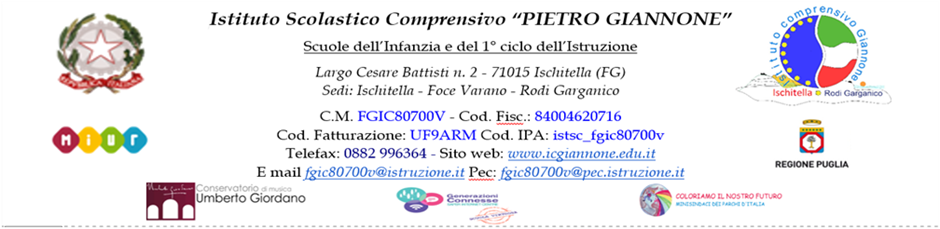 SCHEDA PREREQUISITI SEZIONI DI CINQUE ANNI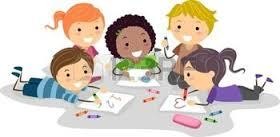 Scuola dell’Infanzia ………………………………………………………………………..Sezione ……………………………………Alunno/a : …………………………………………………………………………………………………………………………………………………………………LEGENDA : OPR = Obiettivo Pienamente Raggiunto OR = Obiettivo RaggiuntoOpR = Obiettivo parzialmente Raggiunto ONR = Obiettivo Non RaggiuntoISCHITELLA,	LE INSEGNANTIIL SÉ E L’ALTROOPROROpRONRConosce ed identifica spazi e luoghi legati alla propria esperienzaInteragisce con i compagni stabilendo rapporti di collaborazione, rispettando leregole e condividendo serenamente oggetti e materialiAccetta le osservazioni dell’adulto di fronte a comportamenti non correttiRiconosce i propri stati d’animo, le proprie emozioni ed esprime i propripensieriRiconosce negli eventi un prima, durante e dopoIL CORPO E IL MOVIMENTOOPROROpRONRConosce ed applica gli schemi dinamici e posturali di base nei giochi singoli ecollettivi (riesce a correre, salta, sta in equilibrio …)Individua e denomina le varie parti del corpoRappresenta adeguatamente lo schema corporeoSi muove seguendo un ritmoHa interiorizzato comportamenti adeguati rispetto all’igiene personale,all’alimentazione, alla cura di sé e degli oggetti che gli appartengonoIMMAGINI, SUONI, COLORIOPROROpRONRLegge e coglie particolari evidenti di un’immagine o di un’opera d’arte,esprimendo la propria opinioneRiconosce, utilizza colori primari. Conosce e sperimenta colori derivatiRappresenta elementi figurativi nel disegno e nella manipolazioneRappresenta esperienze e comunica emozioni attraverso il disegno e/o attivitàartistiche, utilizzando adeguatamente tecniche diverseDanza seguendo una coreografia semplice a ritmo di musicaI DISCORSI E LE PAROLEOPROROpRONRAscolta con piacere ed interesse letture e racconti identificando personaggiruoli e situazioniPronuncia correttamente le parole, si esprime attraverso frasi brevi e semplicima ben strutturateRacconta esperienze e vissuti in modo comprensibile, collocandocorrettamente nel tempo i fatti più viciniImpara e ripete autonomamente poesie e filastroccheDistingue le immagini dai simboli grafici, riconosce simboliLA CONOSCENZA DEL MONDOOPROROpRONRDescrive la posizione di se stesso, oggetti e persone nello spazioDistingue piccolo/medio/grande , lungo/corto, largo/stretto, spesso/sottile ,intero/metàComprende una storia, sa metterla in sequenza. Ricostruisce le fasi di un’azioneRaggruppa, ordina e classifica in base ad un attributo. Forma insiemi.Conteggia piccole quantità e numera correttamente entro il dieciComprende il nesso causa – effetto in situazione